Метапредметная олимпиада для  1 класса (классный тур)МБОУ «Гимназия №30»1. Разгадай анаграммы (надо переставить буквы так, чтобы получилосьслово). Какое слово будет лишним? Зачеркни его.ЗЁАРЕБ ____________________САНОИ ____________________ВАТАР ______________________АНИЯРБ ____________________2. Разгадай закономерность, запиши еще три числа:3, 8, 6, 11, 9, ___, ___, ___3. Какое слово  в каждом ряду лишнее? Подчеркни. Сентябрь, вторник, апрель, июль Татьяна, Евгений, Ирина, Елена Утро, дождь, снег, град 4. В трѐх корзинках было одиннадцать грибов. Затем четыре грибапереложили из первой корзинки во вторую, а два гриба переложили изтретьей корзинки в первую. Сколько грибов стало в трѐх корзинках?Ответ: ___________________________________________________5. Маша и Лена имеют карие и голубые глаза. Какого цвета глаза укаждой девочки, если известно, что Лена старше голубоглазой девочки надва месяца.Ответ: _____________________________________________________6. На уроке физкультуры Витя прыгнул дальше Толи, а Толя дальшеОлега. Кто прыгнул дальше: Витя или Олег?Ответ: _____________________________________________________7. Отгадай загадку.Он сети, как рыбак готовит,А рыбы никогда не ловит.Ответ: ___________________________________________________8. Отгадай загадку.Сделал дыру,Вырыл нору.Солнце сияет,А он и не знает.Ответ: ___________________________________________________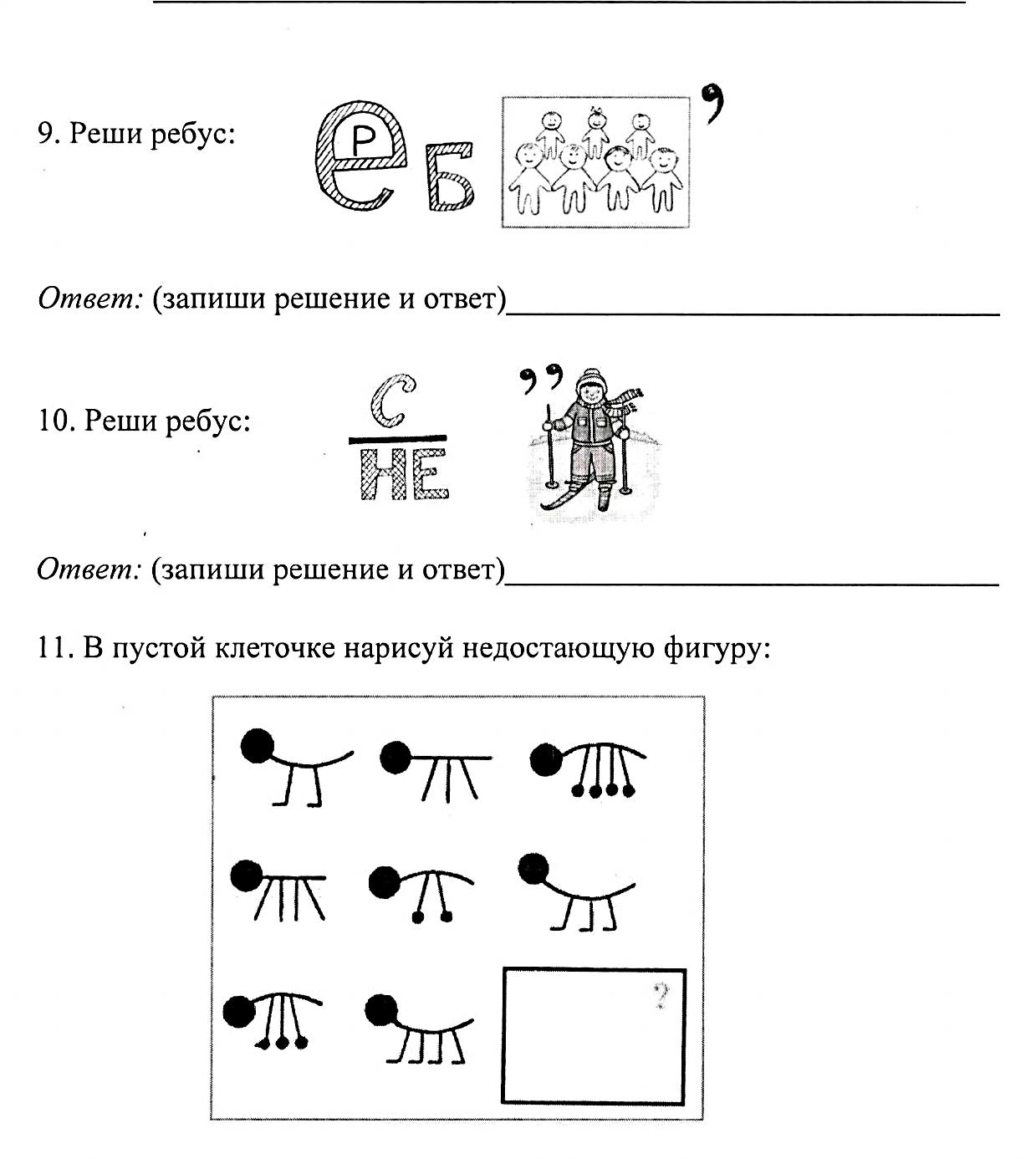 12. Подбери соответствующую пару к герою сказки и допиши:Малыш и __________________________________________________Сестрица Алѐнушка и _____________________________________Али-Баба и _________________________________________________Кай и ______________________________________________________
